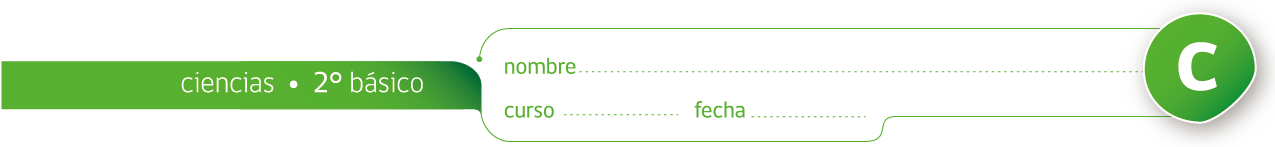 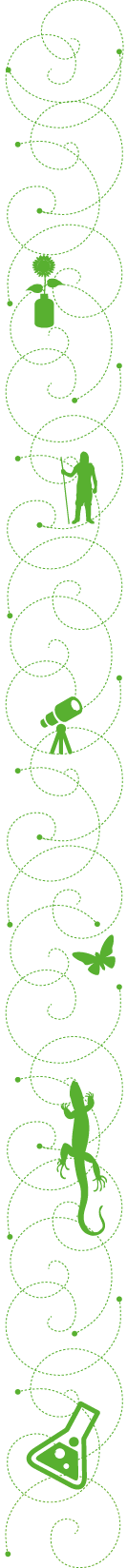 MamíferosLuego de leer o escuchar un texto informativo sobre los mamíferos, completa la  hoja de trabajo describiendo las siguientes  características: